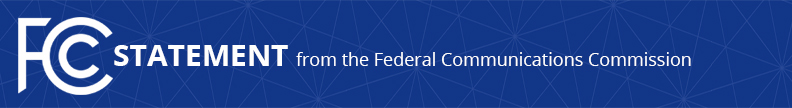 Media Contact: Tina Pelkey, (202) 418-0536tina.pelkey@fcc.govFor Immediate ReleaseCHAIRMAN PAI STATEMENT ON NOMINATION OF BRENDAN CARR TO A FULL TERM   -- WASHINGTON, January 9, 2018—Federal Communications Commission Chairman Ajit Pai issued the following statement regarding the nomination of FCC Commissioner Brendan Carr for a full five-year term by President Trump.“I congratulate Brendan on his nomination to serve a full five-year term at the FCC.  He is a distinguished public servant who has hit the ground running during his first months as a Commissioner, including by leading the FCC’s efforts to expedite the deployment of wireless infrastructure.  I look forward to continuing to work with him in the months and years to come.”###
Office of Chairman Ajit Pai: (202) 418-2000Twitter: @AjitPaiFCCwww.fcc.gov/leadership/ajit-paiThis is an unofficial announcement of Commission action.  Release of the full text of a Commission order constitutes official action.  See MCI v. FCC, 515 F.2d 385 (D.C. Cir. 1974).